25.04.2020 г.Темы занятий:1.Жизненный и творческий путь Т.Н. Толстой, Е.С. Чижовой.2.Контрольная работа по модулю: «Современный литературный процесс».Задание 1.Прочитайте и кратко законспектируйте теоретический материал, отфотографируйте выполненную работу и направьте на мое имя в группе ЮТК ВКонтакте.2.Выполните контрольную работу, отфотографируйте и направьте на мое имя в группе ЮТК ВКонтакте. Теоретический материал.Татья́на Ники́тична Толста́я (род. 3 мая 1951, Ленинград, РСФСР, СССР) — российская писательница, телеведущая, публицист и литературный критик. Лауреат литературной премии «Триумф» (2001) и телевизионной премии «ТЭФИ» (2003).Произведения Татьяны Толстой, в том числе сборники рассказов «На золотом крыльце сидели…», «Любишь — не любишь», «Река Оккервиль», «День», «Ночь», «Изюм», «Круг», «Белые стены», переведены на многие языки мира[4]. В 2011 году вошла в рейтинг «Сто самых влиятельных женщин России», составленный радиостанцией «Эхо Москвы», информационными агентствами РИА Новости, «Интерфакс» и журналом «Огонёк»[5].1951—1983: детство, юность и работа корректоромТатьяна Толстая родилась 3 мая 1951 года в Ленинграде, в семье профессора физики Никиты Алексеевича Толстого[6]. Росла в доме Ленсовета на Набережной реки Карповки в многодетной семье, где у неё было шесть братьев и сестёр. Дедушка будущей писательницы по материнской линии — лауреат Сталинской премии Михаил Леонидович Лозинский, литературный переводчик, поэт. По отцовской линии Татьяна Толстая — внучка писателя, лауреата Сталинских премий Алексея Николаевича Толстого и поэтессы Наталии Крандиевской[7].После окончания школы Татьяна Толстая поступила в Ленинградский университет на отделение классической филологии (с изучением латинского и греческого языков), который окончила в 1974 году.В этом же году вышла замуж за филолога-классика А. В. Лебедева и вслед за мужем переехала в Москву, где поступила на работу в Главную редакцию восточной литературы издательства «Наука»[7]. Проработав в издательстве до 1983 года, Татьяна Толстая в этом же году публикует свои первые литературные произведения и дебютирует как литературный критик со статьёй «Клеем и ножницами…» («Вопросы литературы», 1983, № 9)[8][9]. По собственному признанию, начать писать её заставила перенесённая операция на глазах. «Это тепе́рь после коррекции лазером повязку снимают через пару дней, а тогда пришлось лежать с повязкой целый месяц. А так как читать было нельзя, в голове начали рождаться сюжеты первых рассказов»[4].1983—1989: литературный успехВ 1983 году написала первый рассказ под названием «На золотом крыльце сидели…», опубликованный в журнале «Аврора» в том же году[7][8]. Рассказ был тепло встречен как читателями, так и критикой, при этом признан одним из лучших литературных дебютов 1980-х годов. Художественно произведение представляло собой «калейдоскоп детских впечатлений от простых событий и обыкновенных людей, представляющихся детям различными таинственными и сказочными персонажами»[10]. Впоследствии Толстая публикует в периодической печати ещё около двадцати рассказов. Её произведения печатаются в «Новом мире» и других крупных журналах. Последовательно выходят «Свидание с птицей» (1983), «Соня» (1984), «Чистый лист» (1984), «Любишь — не любишь» (1984), «Река Оккервиль» (1985), «Охота на мамонта» (1985), «Петерс» (1986), «Спи спокойно, сынок» (1986), «Огонь и пыль» (1986), «Самая любимая» (1986), «Поэт и муза» (1986), «Серафим» (1986), «Вышел месяц из тумана» (1987), «Ночь» (1987), «Пламень небесный» (1987), «Сомнамбула в тумане» (1988)[7]. В 1987 году выходит первый сборник рассказов писательницы, озаглавленный аналогично её первому рассказу — «На золотом крыльце сидели…». В сборник вошли как известные ранее произведения, так и не опубликованные[источник не указан 442 дня]: «Милая Шура» (1985), «Факир» (1986), «Круг» (1987). После издания сборника Татьяна Толстая была принята в члены Союза писателей СССР[7].1990—1999: переезд в США и журналистская деятельностьВ 1990 году писательница уезжает в США, где ведёт преподавательскую деятельность[8]. Толстая преподавала русскую литературу и художественное письмо в колледже Скидмор (англ.)русск., расположенном в городе Саратога-Спрингс и Принстоне, сотрудничала с New York Review of Books, The New Yorker, TLS и другими журналами, читала лекции в других университетах[7]. Впоследствии, все 1990-е годы, писательница несколько месяцев в году проводила в Америке. В 1991 году начинает журналистскую деятельность. Ведёт собственную колонку «Своя колокольня» в еженедельной газете «Московские новости», сотрудничает с журналом «Столица», где входит в состав редколлегии[8]. Эссе, очерки и статьи Толстой появляются также в газете «Русский телеграф»[7]. Параллельно с журналистской деятельностью она продолжает издавать книги. В 1998 году выходит книга «Сёстры», где под одной обложкой публикуются рассказы Татьяны Толстой и её сестры Наталии Толстой. Появляются переводы её рассказов на английский, немецкий, французский, шведский и другие языки мира[8]. В 1998 году стала членом редколлегии американского журнала «Контрапункт»[9]. В 1999 году Татьяна Толстая возвращается в Россию, где продолжает заниматься литературной, публицистической и преподавательской деятельностью.2000—2012: роман «Кысь» и телепередача «Школа злословия»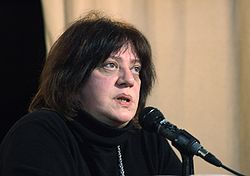 Татьяна Толстая, 2008В 2000 году писательница публикует свой первый роман «Кысь». Книга вызвала много откликов и стала очень популярной[7]. В 2002 году писательница также впервые появляется на телевидении, в телевизионной передаче «Основной инстинкт». В том же году становится соведущей (совместно с Авдотьей Смирновой) телепередачи «Школа злословия», вышедшей в эфире телеканала Культура[7]. Передача получает признание телекритики, и в 2003 году Татьяна Толстая и Авдотья Смирнова получили премию «ТЭФИ», в категории «Лучшее ток-шоу»[15].С 2004 по 2014 гг. передача выходила на телеканале НТВ.В 2010 году, в соавторстве с племянницей Ольгой Прохоровой, выпустила свою первую детскую книжку. Озаглавленная как «Та самая Азбука Буратино», книга взаимосвязана с произведением дедушки писательницы — книгой «Золотой ключик, или Приключения Буратино». Творчество Татьяны ТолстойТатьяна Толстая часто рассказывает о том, как начала писать рассказы. В 1982 году у неё были проблемы со зрением, и она решила сделать операцию на глазах, которую в то время проводили с помощью надрезов скальпелем (операция кератотомия). После операции на втором глазу она долгое время не могла находиться при дневном свете.— Татьяна Толстая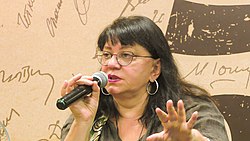 В Московском доме книги
2 августа 2017 годаТолстую относят к «новой волне» в литературе,  к жанру «женской» прозы, наряду с такими писательницами, как Виктория Токарева, Людмила Петрушевская и Валерия Нарбикова.Творчество писательницы является объектом большого количества научных исследований. Татьяна Толстая активно ведёт личные аккаунты на «Фейсбуке» и в Живом Журнале[24].В феврале 2019 года вместе с публицистом Сергеем Николаевичем презентовала новый сборник «33 отеля, или Здравствуй, красивая жизнь!». Помимо рассказов главных героев вечера, в него вошли истории отельных приключений Дениса Драгунского, Людмилы Петрушевской, Алексея Сальникова, Максима Аверина, Виктории Токаревой и даже Филиппа Киркорова.[25]В свет вышло двадцать четыре рассказа писательницы: «На золотом крыльце сидели» (1983), «Свидание с птицей» (1983), «Соня» (1984), «Чистый лист» (1984), «Река Оккервиль» (1985), «Милая Шура» (1985), «Охота на мамонта» (1985), «Петерс» (1986), «Спи спокойно, сынок» (1986), «Огонь и пыль» (1986), «Самая любимая» (1986), «Поэт и муза» (1986), «Факир» (1986), «Серафим» (1986), «Вышел месяц из тумана» (1987), «Любишь — не любишь» (1984), «Ночь» (1987), «Круг» (1987), «Пламень небесный» (1987), «Сомнамбула в тумане» (1988), «Лимпопо» (1990), «Сюжет» (1991), «Йорик» (2000), «Окошко» (2007). Тринадцать из них составили вышедший в 1987 г. сборник рассказов «На золотом крыльце сидели…» («Факир», «Круг», «Петерс», «Милая Шура», «Река Оккервиль» и др.). В 1988 году — «Сомнамбула в тумане».НаградыЛауреат премии  Лауреат премии «Триумф» (2001)Лауреат Национальной премии общественного признания достижений женщин России «ОЛИМПИЯ» (2003)Лауреат премии «ТЭФИ», совместно с Авдотьей Смирновой (2003)Обладатель приза в номинации «Новая культура новой Европы» ХХ Международного экономического форума в Польше (2010)[38]Лауреат «Премии Белкина» за повесть «Лёгкие миры» (2014)Жизнь и творчество Е.Чижовой.Чижова Елена – современный автор, переводчик и эссеист. В своих произведениях писательница описывает ощущения детства. Но в большинстве случаев герои ее романов вымышленные. За книгу «Время женщин» Чижова Елена была удостоена престижной литературной премии. Жизненный и творческий путь писательницы – тема этой статьи. Биография. Чижова Елена родилась в 1957 году. Родной город писательницы – Санкт-Петербург. Специальность автора популярной прозы, как ни странно, – «Управление производством». После окончания школы Чижова Елена, биография которой скорее напоминает жизненный путь деловой женщины, но отнюдь не романиста, поступила на экономический факультет. Затем защитила диссертацию. В девяностые годы пыталась реализовать себя в бизнесе. И только в 2000 году Чижова опубликовала свою первую книгу. Сегодня писательница является редактором литературного журнала. Параллельно возглавляет санкт-петербургское отделение международной литературной организации «ПЕН-клуб», одним из основателей которого является классик английской литературы Джон Голсуорси. Проживает Чижова Елена (фото писательницы размещено ниже) в городе, в котором родилась, провела детство и юность. Многие события, описанные в ее романах, – отражение ранних впечатлений. Годы молодости писательница провела в одной из питерских коммуналок. Нелегкий быт, характерный для подобных квартир, отражен в ее романе «Время женщин». Чижова Елена замужем, имеет двух дочерей. Ее супруг – Валерий Возгрин, доктор исторических наук и представитель Меджлиса крымскотатарского народа в Санкт-Петербурге. Крошки Цахес» Чижова Елена – писательница, которая стала известна после публикации своего четвертого романа. Первое произведение, которое вышло в свет, – «Крошки Цахес». Манера написания в этом романе существенно отличается от стиля, характерного для «Времени женщин». Но есть особенности, которые объединяют почти все книги Чижовой. К примеру, город, в котором живут героини писательницы, – всегда Питер. Роман «Крошки Цахес» глубокий и очень эмоциональный. И несмотря на то, что воспринимается он непросто, отзывы читателей преимущественно положительные. «Время женщин» Именно этот роман Чижовой завоевал премию «Русский Букер». Произведение посвящено непростой женской судьбе. Послевоенное время, обычная питерская коммуналка, коллективная идеология. Таков фон второго романа героини нашей статьи. На первом плане – судьбы женщин разных характеров и возрастов. Советский Союз конца пятидесятых – начала шестидесятых годов. Юрий Гагарин совершает полет в космос. В стране происходит очередной подъем национального самосознания. А в центре сюжета – личная жизнь обычной советской матери-одиночки. Книга читается нелегко. Лишь сны и небылицы, добавленные в сюжет, придают произведению легкость и динамичность. По роману Елены Чижовой в театре «Современник» в 2011 году был поставлен спектакль. «Лавра» Вывести общество из нравственного тупика способна лишь церковь. Такова главная мысль романа «Лавра». Однако при этом автор утверждает, что и сама православная церковь находится в некоем тупике, поскольку пребывала слишком долго под влиянием тоталитарной политики. Отзывы о романе различные. Некоторые читатели сравнивают его с произведениями Кафки. Другие – с романом Достоевского «Бесы». Негативные отзывы о книге также имеются. «Полукровка» Героиня этого произведения – талантливая девушка, коренная жительница Ленинграда. Как и в других романах Чижовой, в «Полукровке» поднимаются философские и морально-этические проблемы. Героиня романа борется с призраками прошлого, она словно мстит своим обидчикам даже после их смерти. И только возвратившаяся из ссылки соседка – женщина, имеющая немецкие корни, – подает ей пример гуманного отношения к людям. Другие произведения автора: «Орест и сын», «Терракотовая старуха». Героини Чижовой – это, как правило, жесткие и целенаправленные женщины. Они строят свою судьбу в условиях тяжелых реалий. Отзывы о творчестве писательницы довольно противоречивы. Немало, безусловно, положительных. И прежде всего они относятся к роману «Время женщин». «Лавра» не завоевала столь широкого признания у читателей. Причина – большое количество исторических отступлений и уж слишком выраженное антисоветское настроение. 2.Контрольная работа по модулю: «Современный литературный процесс».1.Укажите название приема, к которому прибегает С.Есенин в создании образа:«Дымом половодье зализало ил, Желтые поводья месяц уронил…»а)олицетворение б)сравнение г)эпитет д)метафора 2. В романе М.Булгакова «Мастер и Маргарита» есть герои-двойники(Мастер – Иешуа, Алоизий – Иуда, Иван – Левий Матвей) и даже предметы двойники (гроза в Москве и Ершалаиме, джаз-оркестр в Грибоедове и на балу у Воланда). Есть ли двойники у Маргариты?а) Да б) Нет 3. В романе М. Шолохова «Тихий Дон» нет эпизодов:а) Первой Мировой войны б) гражданской войны в) Великой Отечественной войны г) установления советской власти4. Какова судьба Аксиньи в романе М.Шолохова «Тихий Дон»? а) погибает от случайной пули во время попытки бегства вместе с Григорием с хутора б) наконец-то соединяет свою судьбу с судьбой Григория в) расстреляна как пособница белогвардейцев Михаилом Кошевым г) покончила жизнь самоубийством, утопившись в реке 5. Какие реальные исторические лица фигурируют в романе «Тихий Дон»?a) Голицын б) Александр I в) Подтелков г) Меньшиков 6. Сколько времени продолжается действие романа «Тихий Дон»? а) 12 лет б) 10 лет в) 20 летг) 5 лет7. В какое время происходит действие рассказа В. Тендрякова «Хлеб для собаки»? а) Лето 1933 б) Осень 1934 в) Лето 1811 г) Весна 1999 8. Роман «Доктор Жииваго» Б.Пастернака. Когда Юрий и Лара скрывались в усадьбе Варыкино, к ним внезапно приезжает один человек, назначенный Министром юстиции в Дальневосточной республике. Этот человек уговорил Юрия отпустить с ним Лару, обещая переправить ее с дочкой за границу. Кто это был?а) Антипов б) Стрельников в) Комаровский г) Громеко 9. Зачем Лара поступает медсестрой на санитарный поезд? а) найти Живаго б) найти Антипова в) не может не участвовать в революции г) хочет помочь Живаго 10. Титул императора в произведении А. Толстого Петр I получил в итоге:а) победы России в Северной войне б) победы над своими соправителямив) без никаких серьезных причин11. Что испытывал Сашка в одноименной повести Кондратьева к пленному? а) ненависть б) безразличие в) жалость г) ничего 12. Кто приехал к Агафье Журавлевой в рассказе Шукшина «Срезал»?: а) сын с женой и дочерью б) дочь с мужем в) сыновья ПЕРЕЧЕНЬ ИСПОЛЬЗУЕМЫХ УЧЕБНЫХ ИЗДАНИЙ, ИНТЕРНЕТ-РЕСУРСОВ, ДОПОЛНИТЕЛЬНОЙ ЛИТЕРАТУРЫДля студентовАгеносов В.В. и др. Русский язык и литература. Литература. 11 класс. –М.: 2014Архангельский АН. и др. Русский язык и литература. Литература. 10класс. – М.: 2014Зинин С.А., Сахаров В.И. Русский язык и литература. Литература. 10класс. – М.: 2014Зинин С.А., Чалмаев В.А. Русский язык и литература. Литература. 11класс. – М.: 2014Курдюмова Т.Ф. и др. / Под ред. Курдюмовой Т. Ф. Русский язык и ли-тература. Литература. 10 – 11 класс. – М.: 2014Ланин Б. А., Устинова Л.Ю., Шамчикова В.М. / Под ред. Ланина Б. А. Русский язык и литература. Литература. 10 – 11 класс. – М.: 2014Лебедев Ю.В. Русский язык и литература. Литература. 10 класс. – М.:2014Литература: учебник для учреждений нач. и сред. проф. образования: в 2 ч. (Г.А. Обернихина, Т.В. Емельянова и др.); под ред. Г.А. Обернихиной .–М.: 2013Михайлов О.Н., Шайтанов И.О., Чалмаев В. А. и др. / Под ред. Журав-лёва В.П. Русский язык и литература. Литература. 11 класс. – М.: 2014.Обернихина Г.А., Антонова А.Г., Вольнова И.Л. и др. Литература. Практикум: учеб. пособие. /Под ред. Г.А. Обернихиной. – М.:2012.Сухих И.Н. Русский язык и литература. Литература. 10 – 11 класс. – М.:2014Интернет-ресурсыwww.gramma.ru – сайт «Культура письменной речи», созданный для оказания помощи в овладении нормами современного русского литературного языка и навыками совершенствования устной и письменной речи, создания и редактирования текста.www.krugosvet.ru – универсальная научно-популярная онлайн-энциклопедия «Энциклопедия Кругосвет».www.school-collection.edu.ru – единая коллекция цифровых образовательных ресурсов.http://spravka.gramota.ru – Справочная служба русского языка.», «В людях», «Мои университеты»Журналы, газеты1."Учительская газета".

http://www.ug.ru/2.Русская словесность: Научно-методический журналhttp://www.schoolpress.ru/products/magazines/index.php?SECTION_ID=46&MAGAZINE_ID=416303. Русский язык и литература для школьников: Научно-популярный журналhttp://www.schoolpress.ru/products/magazines/index.php?SECTION_ID=47&MAGAZINE_ID=450674.Русский переплет: литературный интернет-журналhttp://www.pereplet.ru5. Литературные новости: Интернет-журналhttp://litnews.ru6. Иностранная литература: ежемесячный литературно-художественный журнал. Интернет-проект "Журнальный зал"http://magazines.russ.ru/inostran/7. Газета "Литература" Издательского дома "Первое сентября"http://lit.1september.ru